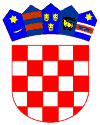 REPUBLIKA HRVATSKAOSJEČKO-BARANJSKA ŽUPANIJATemeljem članka 2. stavak 2. Odluke o raspisivanju javnog natječaja za zakup krovnih površina zgrada javnih namjena u vlasništvu Općine Vladislavci radi postavljanja fotonaponskih sustava u svrhu proizvodnje električne energije („Službeni glasnik“ Općine Vladislavci br. 3/22)   općinski načelnik Općine Vladislavci raspisujeJAVNI NATJEČAJza zakup krovnih površina zgradajavnih namjena na području Općine Vladislavci radi postavljanja fotonaponskih sustavau svrhu proizvodnje električne energijeI.Raspisuje se Javni natječaj za zakup krovnih površina zgrada javnih namjena na području Općine Vladislavci radi postavljanja fotonaponskih sustava u svrhu proizvodnje električne energije.U zakup se daju krovne površine sljedećih zgrada u vlasništvu Općine Vladislavci:M. Hrastin – Hrastin, Ferenca Kiša 10, 31431 Čepin, k.č.br. 86, k.o. Hrastin; maksimalna snaga elektrane do 5 kWDD Hrastin – Hrastin, Šandora Petefija 64, 31431 Čepin, k.č.br. 93, k.o. Hrastin; maksimalna snaga elektrane do 38 kWR. Dvorište – Dopsin, Josipa Jurja Strossmayera 35/C, 31431 Čepin, k.č.br. 92/2, k.o. Dopsin;  maksimalna snaga elektrane do 10 kWMO Dopsin – Dopsin, Josipa Jurja Strossmayera 70, 31431 Čepin, k.č.br. 152, k.o. Dopsin,; maksimalna snaga elektrane do 7 kWMO Dopsin 2 – Dopsin, Josipa Jurja Strossmayera 70, 31431 Čepin, k.č.br. 152, k.o. Dopsin, maksimalna snaga elektrane do 24 kWIG DOPSIN – Dopsin, Josipa Jurja Strossmayera 118/A, 31431 Čepin, k.č.br. 183/1, k.o. Dopsin;  maksimalna snaga elektrane do 7 kWOpćina Vladislavci – Vladislavci, Kralja Tomislava 141, 31431 Čepin, k.č.br. 467, k.o. Vladislavci; maksimalna snaga elektrane do 16 kWLD Vladislavci – Vladislavci, Športska 3/A, 31431 Čepin, k.č.br. 819/1, k.o. Vladislavci; maksimalna snaga elektrane do 5 kWOV Mrtvačnica – Vladislavci, Kralja Tomislava 180, 31431 Čepin, k.č.br. 697, k.o. Vladislavci; maksimalna snaga elektrane do 8 kWDVD Vladislavci – Vladislavci, Erne Kiša 3, 31431 Čepin, k.č.br. 388, k.o. Vladislavci; maksimalna snaga elektrane do 20 kWNK LIV – Vladislavci, Športska 3, 31431 Čepin, k.č.br. 819/1, k.o. Vladislavci; maksimalna snaga elektrane do 8 kWDV Vladislavci – Vladislavci, Športska 1, 31431 Čepin, k.č.br. 819/2, k.o. Vladislavci; maksimalna snaga elektrane do 92 kWMO Vladislavci – Vladislavci, Kralja Tomislava 141, 31431 Čepin, k.č.br. 467, k.o. Vladislavci; maksimalna snaga elektrane do 21 kWPonuditelj ili zajednica ponuditelja mora uzeti u zakup sve krovne površine zgrada koje su predmet Natječaja na razdoblje od 15  godina.II.Krov zgrade koji se koristi označen u glavnom projektu daje se u zakup na rok od 15 godina u skladu sa statusom povlaštenog proizvođača električne energije iz obnovljivih izvora energije. Obveza plaćanja zakupnine teče od dana prvog očitanja obračunskog mjernog mjesta postrojenja odabranog ponuditelja ili zajednice ponuditelja.Prije davanja ponuda ponuditelji ili zajednica ponuditelja imaju pravo pregleda krovova zgrade uz prethodnu najavu vlasnicima zgrade.III.Početna cijena ukupne zakupnine za sve zgrade unutar Javnog natječaja  iznosi 10% ukupnog mjesečnog prihoda koji ostvari ponuditelj za isporučenu električnu energiju, a temeljem ugovora o otkupu električne energije.Najpovoljniji ponuditelj je onaj, koji uz ispunjavanje ostalih uvjeta iz javnog natječaja, ponudi najviši iznos u postotku (%) ukupnog mjesečnog prihoda koji će ostvariti temeljem ugovora o otkupu električne energije i ukupno za razdoblje od 15 godina.Ugovor o zakupu odabrani ponuditelj u obvezi je sklopiti s vlasnikom zgrade na koji postavlja fotonaponski sustav (solarnu elektranu) za proizvodnju električne energije.IV.Odabrani ponuditelj plaća mjesečni zakup na IBAN vlasnika zgrade u kalendarskom mjesecu za prethodni mjesec te redovito dostavlja kopiju obračuna za proizvedenu električnu energiju.Najkraći jamstveni rok za postavljene fotonaponske panele iznosi 25 godina na 80% učinkovitosti panela, što podrazumijeva tehničku i funkcionalnu ispravnost za cijelo vrijeme trajanja jamstva, a za ostalu opremu vrijedi jamstveni rok koji daje proizvođač opreme. V.Osim plaćanja zakupnine sukladno ponudi, ponuditelj je u obvezi sam o svom trošku:-	na svaku zgradu postaviti fotonaponski sustav (solarnu elektranu), a koji ima snagu i ostale karakteristike sukladno uvjetima iz Tarifnog sustava za proizvodnju električne energije iz obnovljivih izvora i kogeneracije, a za koju vlasnik zgrade nije u obvezi platiti naknadu-	izraditi građevinski glavni projekt, s tlocrtom s ucrtanim dijelom krova koji se koristi,    od strane ovlaštenog inženjera s izračunom mehaničke otpornosti i stabilnosti konstrukcije krovišta zgrade te osigurati vodonepropusnost i održavanje krova zgrade za cijelo vrijeme trajanja zakupa na mjestu na kojem se krov koristi-  	održavati krovne površine, fotonaponski sustav (solarnu elektranu),  otkloniti svako oštećenje ili kvar na njima za čitavo vrijeme trajanja ugovora o zakupu, -	osigurati zgradu s pripadajućim stvarima, opremom, kao i fotonaponski sustav (solarnu elektranu) od štete uključujući požar i udar groma za cijelo vrijeme trajanja ugovora o zakupu.VI.Nakon isteka zakupa, postoje tri mogućnosti o kojima će odlučiti Općina Vladislavci samostalno, odnosno u dogovoru sa zatečenim zakupnikom, u skladu s okolnostima i potrebama u datom trenutku:Ponuditelj je dužan najkasnije 30 dana od isteka ugovora o zakupu predati vlasniku zgrade u bezuvjetno vlasništvo cjelokupno izgrađen fotonaponski sustav (solarnu elektranu) u potpuno ispravnom i funkcionalnom stanju sa svom pripadajućom dokumentacijom i važećim jamstvom      Ponuditelj je dužan o svom trošku zbrinuti fotonaponski sustav (solarna elektrana) na zgradi i vratiti krov u prvobitno stanjePonuditelj (zakupnik) može produžiti Ugovor o zakupu.Za slučaj iz stavka 1. točke 1. ovog Natječaja, po isteku ugovorenog roka zakupa predati vlasniku objekta u posjed i vlasništvo cjelokupno izgrađen fotonaponski sustav (solarnu elektranu) u potpuno ispravnom i funkcionalnom stanju sa svom pripadajućom dokumentacijom i važećim jamstvom.VII.Ponuditelj potpisom ugovora o zakupu obvezuje se o svom trošku, bez prava na povrat uloženih sredstava, pripremiti i predati Hrvatskom operateru tržišta energije d.o.o. – HROTE, svu dokumentaciju potrebnu za potpisivanje ugovora o otkupu električne energije s Hrvatskim operaterom tržišta energije d.o.o. u roku od 6 mjeseci od dana sklapanja ugovora o zakupu, sukladno uvjetima iz ovog Javnog natječaja te je dužan u roku od 12 mjeseci od dana sklapanja ugovora o zakupu nabaviti opremu, instalirati fotonaponski sustav (solarnu elektranu) i započeti s isporukom električne energije.Odabrani ponuditelj ili zajednica ponuditelja preuzima krovne površine u viđenom stanju i nema pravo naknadnog prigovora na kvalitetu, stanje i izgled istih.Vlasnik zgrade nije odgovoran ako ponuditelj iz bilo kojeg razloga ne uspije ishoditi potrebnu dokumentaciju ili postaviti fotonaponski sustav (solarnu elektranu) te nije u obvezi platiti naknadu štete u slučaju nemogućnosti postavljanja fotonaponskog sustava (solarne elektrane).VIII.Pravo prijave na javni natječaj  imaju fizičke (obrti) ili pravne osobe koje:su registrirane u Republici Hrvatskoj za obavljanje energetske djelatnosti u zadnjih 12 mjeseci nisu imale blokiran žiro računimaju podmirene sve obveze prema Općini Vladislavci po bilo kojoj osnoviimaju podmirene sve dospjele porezne obveze i obveze za mirovinsko i zdravstveno osiguranje.Uz ponudu ponuditelji su dužni priložiti slijedeću dokumentaciju :izvornik ili ovjerenu presliku izvatka iz sudskog registra kojim dokazuje da je registriran za obavljanju energetske djelatnosti u Republici Hrvatskoj te izvornik ili ovjerenu presliku izvatka iz obrtnog registra ukoliko ponudu podnosi fizička osoba obrtnik, a ukoliko ponudu dostavlja zajednica ponuditelja dužni su dostaviti navedeni dokaz za sve ponuditelje; navedeni dokazi ne smiju biti stariji od 30 danapotvrdu Općine Vladislavci da nema duga prema proračunu Općini Vladislavci, a ukoliko ponudu dostavlja zajednica ponuditelja dužni su dostaviti navedeni dokaz za sve ponuditelje,podaci o bonitetu (obrazac BON 1), osim za fizičke osobe obrtnike, a ukoliko ponudu dostavlja zajednica ponuditelja dužni su dostaviti navedeni dokaz za sve ponuditelje,podaci o solventnosti (obrazac BON 2 ili SOL 2), a ukoliko ponudu dostavlja zajednica ponuditelja dužni su dostaviti navedeni dokaz za sve ponuditelje,potvrdu Porezne uprave o ispunjenoj obvezi plaćanja poreza i doprinosa za zdravstveno i mirovinsko osiguranje, a ukoliko ponudu dostavlja zajednica ponuditelja dužni su dostaviti navedeni dokaz za sve ponuditelje,dokaz da ponuditelj ili zajednica ponuditelja već ima sklopljene ugovore o otkupu električne energije s operatorom tržišta (Hrvatski operator tržišta energije d.o.o. – HROTE) ili opskrbljivačem električne energije) za postrojenja (fotonaponska elektrana sa solarnim toplinskim sustavom) snage od minimalno 200 kW. Dokaz je preslika ugovora sa HROTE-om ili opskrbljivačem električne energije,reference dosadašnjih uradaka (unazad 5 godina) po mogućnosti s fotografijama i lokacijama izgrađenih fotonaponskih elektrana od kojih je barem jedna u vlasništvu ponuditelja; sva postrojenja moraju biti priključena na električnu mrežu, ukupne instalirane snage ne manje od 500 kW; predmeti popis elektrana treba sadržavati sljedeće podatke: naziv postrojenja, instalirana snaga postrojenja, investitor postrojenja, datum priključenja na električnu mrežu, lokaciju, katastarsku česticu i katastarsku općinu na kojem je izgrađeno postrojenje, sveukupne vrijednosti od minimalno 10.000.000,00 kuna,-	jamstvo za ozbiljnost ponude u iznosu 70.000,00 kuna ukupno za sve zgrade. Jamstvom za ozbiljnost ponude smatrat će se uplata iznosa od 70.000,00 kuna na IBAN konstrukcijski račun Općine Vladislavci HR88 2390 0011 8579 0000 9 za koju se ponuda podnosi, prilikom uplate upisuje se model: HR68, poziv na broj primatelja: 7706-OIB podnositelja ponude, opis plaćanja: jamstvo za ozbiljnost ponude Natječaja za zakup krovova, virmanom ili općom uplatnicom ili bjanko zadužnica, ovjerena od strane javnog bilježnika, u izvorniku, i popunjena sukladno Pravilniku o obliku i sadržaju bjanko zadužnice. Kao dokaz uplate, uz ponudu treba se priložiti preslika naloga o plaćanju jamstva. Ponuda ponuditelja ili zajednice ponuditelja koji ne dostave jamstvo za ozbiljnost ponude ili ne dostave valjano jamstvo za ozbiljnost ponude bit će odbačena i neće se razmatrati,ponuđeni ukupni iznos zakupnine izražen u postotku (%) za svaku zgradu pojedinačno i ukupno za sve zgrade za jedan mjesec, jednu godinu te za trajanja ugovora od 15 godina (obrazac ponude),priložiti izjavu kojom se obvezuju dostaviti jamstvo za uredno i u roku izveden posao u obliku bjanko zadužnice, ovjerene od strane javnog bilježnika, u izvorniku, i popunjene sukladno Pravilniku o obliku i sadržaju bjanko zadužnice u iznosu od 10% od vrijednosti investicije za svaku zgradu koja se uzima u zakup.Navedeni dokazi prilažu se u izvorniku, s tim da isti ne smiju biti stariji od 30 dana računajući od dana podnošenja ponude ili u ovjerenoj preslici kod javnog bilježnika.IX.Odluku o odabiru najpovoljnije ponude donosi Općinsko vijeće. Svaki ponuditelj ili zajednica ponuditelja koji je sudjelovao u ovom Natječaju bit će pisanim putem obaviješten o ishodu istog u roku 8 dana od dana donošenja Odluke o utvrđivanju najpovoljnijeg ponuditelja ili zajednice ponuditelja.Ugovor o zakupu s najpovoljnijim ponuditeljem sklopit će općinski načelnik.	Najpovoljniji ponuditelji koji odustanu od ponude nakon završetka postupka javnog otvaranja ponuda, koji ne pristupe sklapanju ugovora o zakupu, gube pravo  na povrat uplaćene jamčevine, a Općinsko vijeće pridržava pravo izabrati  drugog ponuditelja među prispjelim ponudama sukladno utvrđenim uvjetima. Sve troškove u  vezi sklapanja i provedbe ugovora o zakupu snosi zakupoprimac.Ponuditelj ili zajednica ponuditelja potpisom ugovora o zakupu obvezuje se o svom trošku, bez prava na povrat uloženih sredstava, pripremiti i predati Hrvatskom operateru tržišta energije d.o.o. – HROTE ili opskrbljivača električne energije, svu dokumentaciju potrebnu za potpisivanje ugovora o otkupu električne energije s Hrvatskim operaterom tržišta energije d.o.o. ili opskrbljivačem električne energije u roku od 6 mjeseci od dana sklapanja ugovora o zakupu, sukladno uvjetima iz Natječaja te je dužan u roku od 12 mjeseci od dana sklapanja ugovora o zakupu nabaviti opremu, instalirati fotonaponski sustav (solarnu elektranu) i započeti s isporukom električne energije.X.Odabrani ponuditelj ili zajednica ponuditelja plaća mjesečni zakup na IBAN Općine Vladislavci do 15. dana u kalendarskom mjesecu za prethodni mjesec te redovito dostavlja kopiju obračuna za proizvedenu električnu energiju, nakon što nabavi opremu, instalira fotonaponski sustav (solarnu elektranu) i započne s isporukom električne energije.XI.Rok za dostavu ponuda po raspisanom javnom natječaju je 30 dana od dana objave obavijesti o raspisanom Javnom natječaju u dnevnom tisku, odnosno do 11. svibnja 2022. godine (neovisno o načinu dostave)Javno otvaranje ponuda održat će se 13. svibnja 2022. u 11:00 h u vijećnici Općine Vladislavci, na adresi Kralja Tomislava 141.Obrazac ponude s potrebnom dokumentacijom podnosi se u zatvorenim omotnicama na adresu: Općina Vladislavci, Kralja Tomislava 141, 31404 Vladislavci na kojoj će se i otvarati ponude, s naznakom: " Javni natječaj za zakup krovnih površina zgrada javnih namjena na području Općine Vladislavci radi postavljanja fotonaponskih sustava u svrhu proizvodnje električne energije- ne otvaraj". U slučaju zajedničke ponude potrebno je naznačiti nositelja ponude, a njihova odgovornost je solidarna.	Otvaranje ponuda obavit će Povjerenstvo za provedbu postupka  davanja u zakup krovnih površina zgrada javnih namjena  u  vlasništvu  Općine Vladislavci radi postavljanja fotonaponskih sustava u svrhu proizvodnje električne energije po sljedećim pravilima:Na mjestu i u vrijeme određeno za javno otvaranje u roku zaprimljenih ponuda uvodno otvoriti javno otvaranje, odnosno započeti postupak javnog otvaranja,Otvoriti u roku zaprimljene ponude redoslijedom zaprimanja i provjeriti odgovara  li  sadržaj istih uvjetima Javnog natječaja, tj, sadrži li zaprimljena ponuda svu dokumentaciju propisanu člankom 4. ove OdlukeRazmotriti ponude i dokaze, utvrditi njihovu pravnu valjanost, te odmah objaviti odluku;U slučaju da je dostavljeno više ponuda s istim najviše ponuđenim postotkom, najpovoljnijom će se smatrati ona koja je ranije zaprimljena;U slučaju odustanka prvog najpovoljnijeg ponuditelja, najpovoljnijim ponuditeljem se smatra slijedeći ponuditelj koji je ponudio najvišu cijenu uz uvjet da je veća ili jednaka početnoj cijeni, Po okončanju postupka javnog  otvaranja utvrditi koja  se ponuda smatra najpovoljnijom te takvo utvrđenje unijeti u zapisnik ;Zapisnik o provedenom postupku javnog otvaranja ponuda s prijedlogom za prihvat ponude koja se smatra najpovoljnijom dostaviti Općinskom vijeću Općine Vladislavci na odlučivanje, Zakašnjele ponude neotvorene vratiti ponuditeljima.XII.Općinsko vijeće donijet će Odluku o odabiru u roku  od 15 dana od primitka prijedloga od strane Povjerenstva. Općinsko vijeće Općine Vladislavci pridržava pravo poništiti objavljeni Javni natječaj u cijelosti ili djelomično, bez posebnog obrazloženja, do donošenja Odluke o prihvatu ponude.XIII.Sve dodatne informacije mogu se dobiti putem e- maila: vladislavci.tajnik@gmail.com KLASA: 372-02/22-02/01URBROJ: 2158-41-01-22-01Vladislavci, 08. travnja  2022. godineOPĆINSKI NAČELNIKMarjan Tomas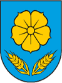 OPĆINA VLADISLAVCIOPĆINSKI NAČELNIK